 	CARTA DE RENÚNCIA A UN CÀRREC DE LA JUNTA DIRECTIVA	1 Es pot canviar pel càrrec de la Junta directiva que es consideri oportú.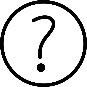 Què és?La carta de renúncia d’un membre al seu càrrec a la Junta Directiva de l’associació és el document mitjançant el qual s’expressa la voluntat de no continuar exercint el càrrec assignat per assemblea general abans de al fi del seu mandat.L’obligació d’un membre de l’òrgan directiu d’una associació és acceptar el càrrec designat per assemblea general, i exercir les seves funcions amb diligència fins la fi del seu mandat.Els càrrecs de junta directiva d’una associació tenen una durada màxima segons preveu la Llei 4/20028 de 24 d’abril, de 5 anys.Tot i això qualsevol persona de manera voluntària pot presentar la seva renúncia de manera motivada abans de la fi del seu mandat. Es tracta d’un document formal però no cal elevar-lo a públic; en canvi, sí que ha de constar per escrit i ha d’estarsignat per la persona que presenta la seva renúncia.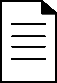 Model, a	de	de 20amb NIF número	comunico la meva renúncia al càrrec de president/a1 de l’Associació	, domiciliada a	, carrer	, i inscrita en el Registre d’Associacions de la Generalitat de Catalunya amb número	per motius personals.Sol·licito que aquesta renúncia produeixi efectes des de la data consignada en aquest escrit.Nom i cognomsSignatura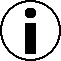 Més informacióLa carta de renúncia d’un membre al seu càrrec a la Junta Directiva de l’associació és el document mitjançant el qual s’expressa la voluntat de no continuar exercint el càrrec assignat per assemblea general abans de al fi del seu mandat.L’obligació d’un membre de l’òrgan directiu d’una associació és acceptar el càrrec designat per assemblea general, i exercir les seves funcions amb diligència fins la fi del seu mandat.Els càrrecs de junta directiva d’una associació tenen una durada màxima segons preveu la Llei 4/20028 de 24 d’abril, de 5 anys.Tot i això qualsevol persona de manera voluntària pot presentar la seva renúncia de manera motivada abans de la fi del seu mandat. Es tracta d’un document formal però no cal elevar-lo a públic; en canvi, sí que ha de constar per escrit i ha d’estar signat per la persona que presenta la seva renúncia.La normativa ens diu que...Pel que fa a l’acceptació i durada del càrrec:Els membres de l'òrgan de govern entren en funcions un cop han acceptat el càrrec per al qual han estat escollits o nomenats.L'acceptació del càrrec per al qual han estat escollits o nomenats els membres de l'òrgan de govern s'ha d'inscriure en el Registre d'Associacions.La durada del càrrec de membre de l'òrgan de govern no pot excedir els cinc anys, sens perjudici del dret a la reelecció si no l'exclouen els estatuts. En tot moment s’ha d’exercir les funcions amb diligència i responsabilitat.En concret, per tal de dur a terme l’exercici de les funcions de govern, cal:Els membres de l'òrgan de govern han d'exercir llurs funcions amb la diligència d'un bon administrador, d'acord amb la llei i els estatuts, i servir el càrrec amb lleialtat a l'associació, actuant sempre en benefici d'aquesta.Els membres de l'òrgan de govern, per a exercir llurs funcions, tenen el dret i el deure d'assistir a les reunions, d'informar-se sobre la marxa de l'associació i de participar en les deliberacions i en l'adopció d'acords.Han de complir també els deures comptables que regula l'article 313-1, custodiar els llibres, tenir-los actualitzats i guardar secret de les informacions confidencials relatives a l'associació, fins i tot després d'haver cessat en el càrrec.Tot i l’exposat qualsevol persona pot renunciar de manera expressa al seu càrrec; les causes de cessament en el càrrec tant voluntàries com disciplinaries són les que segueixen:Els membres de l'òrgan de govern cessen en el càrrec per les causes següents:Mort o declaració d'absència, en el cas de les persones físiques, o extinció, en el cas de les jurídiques.Incapacitat o inhabilitació.Venciment del càrrec, llevat de renovació.Renúncia notificada a l'òrgan de govern.Separació acordada per l'assemblea general.Qualsevol altra que estableixin la llei o els estatuts.L'assemblea general pot acordar en qualsevol moment separar de llurs funcions algun o tots els membres de l'òrgan de govern, amb subjecció, si escau, al que estableix l'article 322-5.3. L'acord de l'assemblea general d'exercir l'acció de responsabilitat determina la separació dels membres de l'òrgan de govern afectats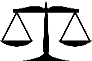 Regulació legalArticles 322.13, 322.14 i 322-18 de la Llei 4/2008 de 24 d’abril, del Llibre tercer del Codi civil de Catalunya, relatiu a les persones jurídiques